Уважаемые родители!Департамент государственной политики в сфере защиты прав детей Минпросвещения России (далее - Департамент) информирует, что в рамках реализации мероприятий по оказанию услуг психолого-педагогической, методической и консультативной помощи родителям (законным представителям) детей, а также гражданам, желающим принять на воспитание в свои семьи детей, оставшихся без попечения родителей, в рамках федерального проекта «Современная школа» национального проекта «Образование» ФГБУ «Центр защиты прав и интересов детей» (далее - Центр) подготовлены и размещены на информационных ресурсах психодиагностические методики для самоисследования родителей по вопросам развития, образования и воспитания детей.В настоящее время доступны к прохождению следующие методики:методика «Взаимодействие родитель-ребенок» (автор - И.М. Марковская), которая направлена на изучение возможных особенностей взаимодействия родителей и детей. Результаты прохождения методики дают возможность родителям узнать уровень их требовательности, строгости, автономности, предоставляемой ребенку, а также уровень родительской тревожности (http://survey.fcprc.ru/roditel- rebenok);методика «Анализ семейной тревоги» (авторы - Э.Г. Эйдемиллер и В. Юстицкис), которая направлена на самостоятельное определение родителями напряженности в детско-родительских отношениях (http:// survey.fcprc.ru/ anxiety)методика «Шкала семейной адаптации и сплоченности» (авторы - Д. X. Олсон, Дж. Портнер, И. Лави, М. Перре), которая направлена на изучение представлении родителей о том, насколько сплоченной является семья, а также о том, насколько семья способна адаптироваться при стрессовом воздействии на нее, в том числе в период прохождения детьми экзаменов (http://survey.fcprc.ru/cohesion).В рамках мероприятий по оказанию услуг методической помощи в форме трансляций научно-практических знаний для широкой аудитории родителей представителями	научного сообщества проведены обучающие вебинары для родителей по следующим тематикам:«Цифровые риски психического развития детей и подростков и	трансформация	воспитания	цифрового	поколения»               (https://www.youtube.com/watch?v=CRVpAS0qbFI&t=780s);«На экзамены - без стресса» (https://www.youtube.com/watch?v=Av5WRHx- zpo&t=2490s);3)Профориентация сегодня: как помочь ребенку выбрать профессию» (https://www.youtube.com/watch?v=W 93w3 Gtj gqo)Указанные	материалы доступны	для просмотра на ютуб-каналеинформационно-просветительского портала «Растимдетей.рф».Кроме того, с 1 июня 2021 г. Центром организовано проведение онлайн- марафона «Растим детей - растем с детьми» в рамках Всероссийского дня консультаций родителей по вопросам образования и воспитания детей, приуроченного к празднованию Международного дня защиты детей, трансляция которого доступна для просмотра при регистрации на платформе Comdi.com (https://fgby.comdi.com/watch/ejoze2w0). Программа онлайн-марафона прилагаетсяQR-коды для интерактивного перехода ко всем материалам 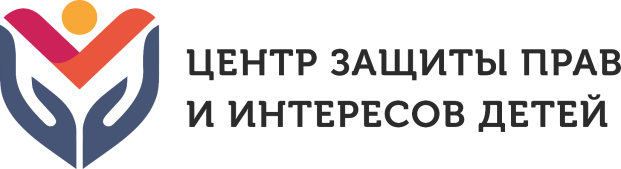 Психодиагностические консультации для родителей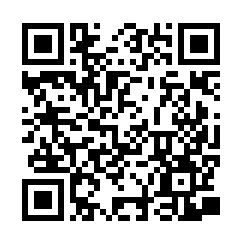 Обучающие мероприятия для родителей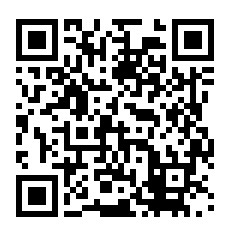 Онлайн-марафон«Растим детей – растем с детьми»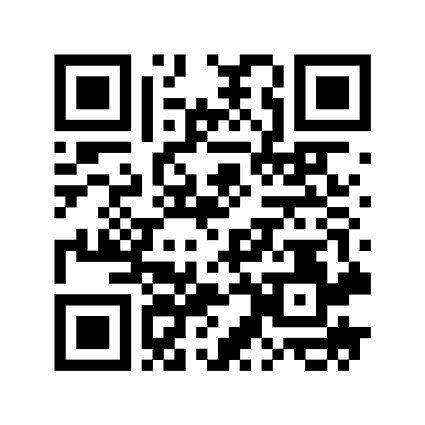 